JORNADA DE ORACIÓN Y AYUNOMiércoles 21 de octubre del 2015"Compartimos con toda la iglesia esta propuesta sabiendo que algunas cosas solo se paren con oración y ayuno."_______________________________________________________Canción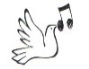  ¡Qué bueno es alabarte, oh Señor y cantar salmos a tu nombre!    Anunciar por la mañana tu misericordia y tu fidelidad cada noche.Oración de la mañana: Alabamos y bendecimos tu nombre nuestro buen Dios   agradeciendo por el descanso reparador de la noche y la bendición de abrir nuestros ojos al nuevo día. Con gratitud por tu amor y cuidado  constante, nos disponemos a enfrentar este día en la confianza de tu presencia. Ayúdanos a escuchar tu voz, siendo sensibles a las señales que paso a paso nos irán indicando  las decisiones a tomar, el camino a seguir y el servicio a ofrecer. Derrama tu Espíritu Santo, que sea compañía en la soledad, consuelo en el dolor, salud  en la enfermedad, fortaleza en la prueba. En el nombre de nuestro amigo y Salvador Jesucristo, Amén Texto sugerido: Marcos 1: 14-15 y Mateo 6: 33Sugerencia antes de adentrarse en la lectura bíblica…Leer el texto muy despacio, como si por primera vez lo hiciera. No deseamos ampliar conocimientos teológicos, sino dejarme alcanzar por la palabra de Dios. Presto atención dónde me afecta y lo que provoca en mí la palabra. -Lectio Divina-Dejar que la palabra de la escritura penetre en mi corazón. No busco reflexionar sobre ella sino más bien paladearla/saborearla. La repito de continuo en mi corazón, que vaya impregnando el mismo dándonos un sabor agradable. Los padres del desierto le llaman el ejercicio de la “rumia”. -La Meditatio-Tercer momento es orar expresando mi anhelo de Dios con todos mis sentimientos y afectos. Es la búsqueda de ir más profundo en el amor de Dios.  -La Oratio-Allí donde nos olvidamos de nosotros mismos y somos uno con Dios. La escritura nos abre al misterio silencioso de Dios. En Dios nuestra alma llega a descanso, es sentires arropado por el Dios Madre Padre. -La ContemplatioOración Nocturna:Te agradecemos nuestro Padre celestial por el día que ya llega a su fin. Aunque la luz del día se disipó, reconocemos que tu presencia sigue siendo luz en nuestras vidas y sigue dando calor a nuestros corazones. Gracias por todo aquello  que nos permitiste vivir tomados de la mano de Jesús. Rogamos tu perdón sobre cada decisión o cada acción que pudo generar dolor o temor en nuestro prójimo. Danos la oportunidad de corregir aquello que nos aleja de tu voluntad. Haznos dóciles a tu Espíritu Santo. Que  al entregarnos al descanso  de la noche lo hagamos confiadas y confiados en tu Gracia que nos permite vivir cada día  descansando en  tu amor restaurador. Por Jesús el Cristo, Amén Himno Señor Jesús… (CN 194)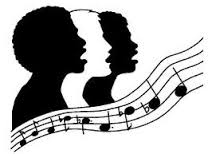 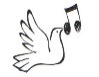           Señor Jesús, la luz del sol se fue;           La noche cierra; tú conmigo sé;           No hay otro amparo, ten, pues compasión,           Y al desvalido da consolación.PARA RUMIAR EN MOMENTOS DEL DÍASaber elegir.Durante este tiempo la palabra elección, genera en nosotros diversas reacciones y no todas positivas. Sin embargo esta palabra expresa una realidad que como seres humanos debiera ser considerada siempre una bendición. De la rica creación de Dios sólo a la humanidad se le otorgó este don: la capacidad de elegir, y hacerse responsable de esas elecciones. Pero ¿cómo elegimos, desde dónde decidimos? Cuando las propuestas son tan disimiles, o tan contrapuestas… desde dónde evaluamos la realidad que nos rodea, en la cual estamos inmersos?Jesús lo expresó con claridad: Busquen primero el Reino de Dios y su justicia y todo lo demás les será dado por añadidura. Una elección, prioriza, pone en primer lugar lo que para nosotros es lo más importante. Y no sólo Jesús nos llama a priorizar su reino y justicia, sino que también nos marca cual es el camino, qué es lo primordial en ese Reino: el servicio por sobre el poder, la humildad por sobre  la soberbia, la generosidad por sobre la mezquindad, la vida de los pequeños (niños, pobres, marginales, inmigrantes, etc.) por sobre la auto conservación o defensa de los intereses de los poderosos.En nuestras elecciones personales y comunitarias ¿son estas nuestras prioridades? Tenemos en nuestras manos una hoja de ruta propuesta por nuestro Señor. Tal vez debamos revisarla juntos, corregir el rumbo de modo que podamos celebrar con el pueblo los hechos maravillosos de Dios y animarnos a testimoniar de su ofrecimiento de vida digna, plena, que merezca ser vivida.La búsqueda del Reino de Dios y su justicia es la  meta, es ese horizonte hacia el cual marchamos y a la vez es lo que le da sentido y contenido a nuestro andar de cada día. Aunque esa meta parece alejarse con cada paso que damos (al decir de Galeano cuando habla de la utopía)… es lo que nos  mantiene andando. Que el Dios revelado en Jesucristo y hecho fuerza y aliento  en su Santo Espíritu nos siga impulsando en el esfuerzo.Motivos que presentamos en Oración y AyunoTaller de evangelización y Discipulado con el pastor Luciano Pereyra da Silva (CIEMAL) (Se realizará del 6 al 8 de noviembre de 2015)Por nuestro hermano Obispo Frank de Nully Brown. Su ministerio y discernimiento en la enorme tarea que tiene. Cubrimos su vida con la Gracia de nuestro Señor.Por la vida y misión de nuestra Iglesia Metodista. Que acontezca un despertar o avivamientoPor el cuerpo pastoral como dinamizador de la misiónPor la tarea del Equipo Nacional de Jóvenes y la juventud en todos los distritoPor la Junta General, que el Señor los sostenga y guíe en cada situación y decisión a tomar.Por las secretarias nacionales de vida y misión y mayordomía y sus referentes: Daniel Favaro y Betina Orduña.Por los niños, adolescentes y el liderazgo que les acompaña. Por los Jóvenes de nuestra iglesia nacionalPor nuestros estudiantes de Teología: Natalia Costello, Lorena Briozzo, Jennifer Stauffer, Pablo Fernández, Germán Montecinos, Rebeca Huanto Hilari, Por todos los hermanos y las hermanas que necesitan tocar el manto de Jesús y ser sanados, restaurados, liberados_______________________________________________________Hace tiempo, en la Ciudad de Rosario, se constituyó  un grupo de oración y ayuno que tuvo más de 100 hermanas y hermanos que semanalmente una guía breve guía para vivir en unidad durante todo el día. Esta guía devocionaria cuenta con una oración y una canción, un  texto de meditación para la mañana y una oración y una canción para concluir el ayuno al declinar el día.En cada envío se incluyen motivos de oración que luego de un tiempo de respuesta cambian y se van incorporando otros. La experiencia es de enorme bendición para todos los que participan.Continuando con esta propuesta, compartimos con toda la iglesia esta propuesta sabiendo que algunas cosas solo se paren con oración y ayuno. Compartiremos a partir de esta semana -todos los lunes- la invitación a una jornada de oración y ayuno (para quienes sea posible) los días miércoles. Agradecemos los aportes de los pastores Airel Fernández y Américo Jara Reyes.Los medios para recibirla serán varios: Facebook de nuestra Iglesia (https://goo.gl/OgC0qM)Bajar directamente de https://goo.gl/xR4U03   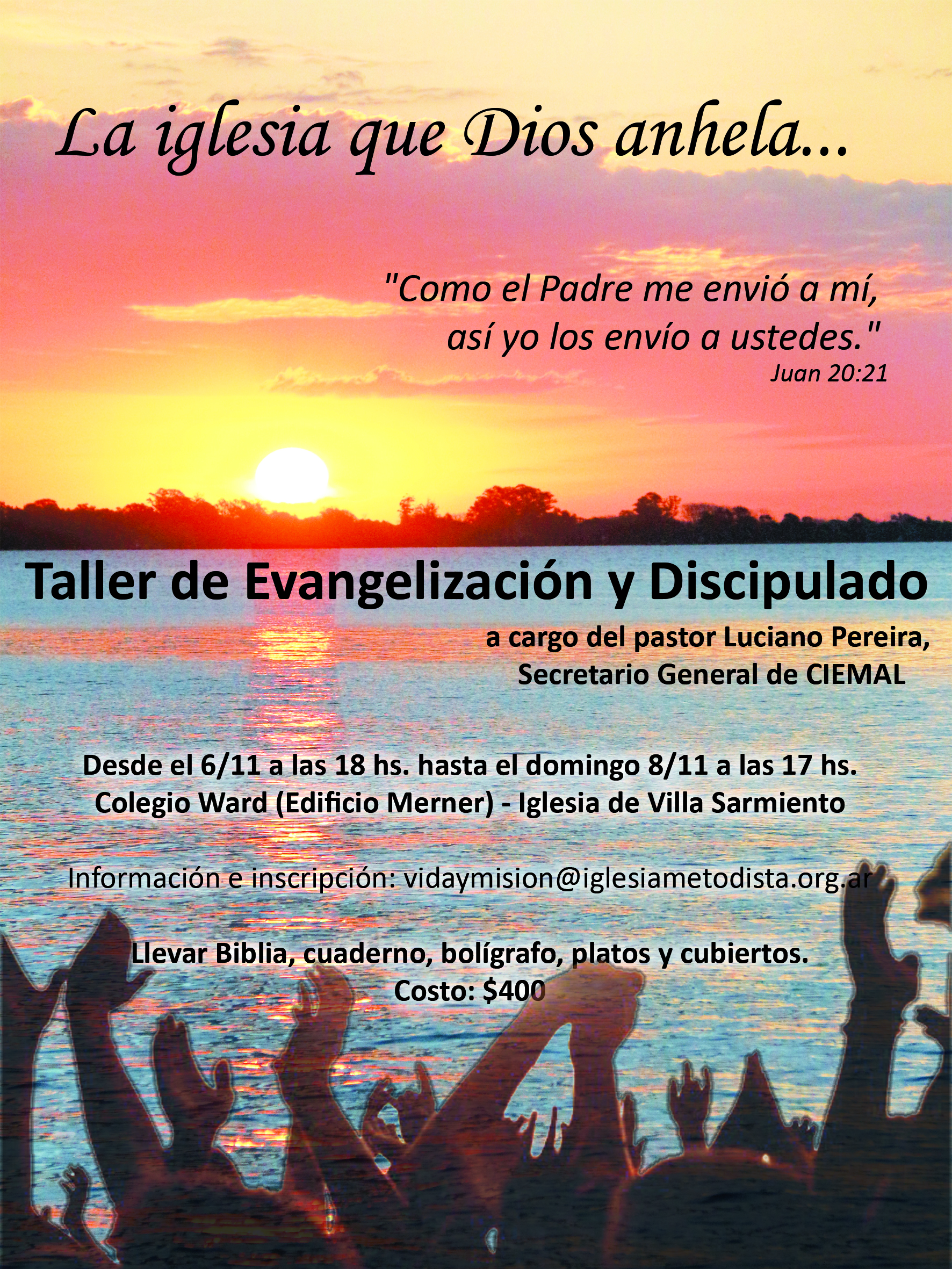 Lectura recomendada: "VIDA DEVOCIONAL EN LA TRADICIÓN WESLEYANA" de Steve Harper. Disponible en https://goo.gl/QwiMuB